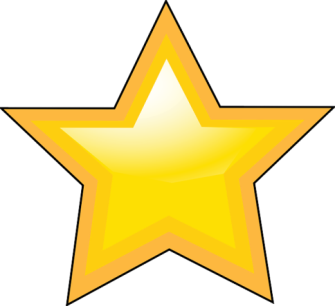 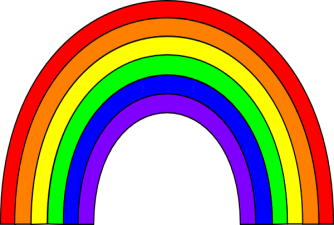 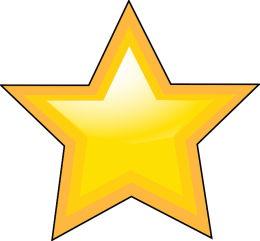 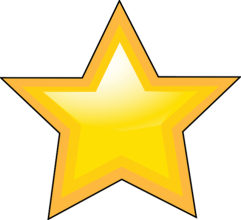 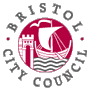 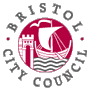  For more information contact: Jodi Bracey - 0117 9030405                                                  Nici Moran – 0787 6376806                                                      Tansy Masters – 0792 0081190This group is for children aged 8 years and under, living in Bristol with a disability and their families.We look forward to seeing you.